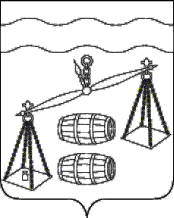 КАЛУЖСКАЯ ОБЛАСТЬСУХИНИЧСКИЙ РАЙОНАДМИНИСТРАЦИЯСЕЛЬСКОГО ПОСЕЛЕНИЯ «СЕЛО ФРОЛОВО»ПОСТАНОВЛЕНИЕ   от 28.12.2023  года			                               	           	№ 56         	В соответствии с постановлением администрации сельского поселения «Село Фролово» от 06.08.2020 № 30 «Об утверждении Порядка принятия решения о разработке муниципальных программ сельского поселения «Село Фролово», их формирования, реализации и проведения оценки эффективности реализации», руководствуясь Уставом сельского поселения «Село Фролово», администрация СП «Село Фролово»ПОСТАНОВЛЯЕТ:Внести в постановление администрации сельского поселения «Село Фролово» от 04.10.2019 №20 "Об утверждении муниципальной программы  СП «Село Фролово» «Развитие молодежной политики и спорта на территории сельского поселения «Село Фролово» на 2020-2026 годы" (далее - постановление) следующие изменения: 	1.1. В паспорте программы Объемы и источники финансирования Программы строку " в 2023 году - 20 тыс.рублей" заменить на "в 2023 году - 9 тыс.руб.". 	1.2. В таблице раздела 6 Программы "Объемы финансирования" 2023 изложить в новой редакции согласно приложению №1 к настоящему постановлению. 2. Настоящее постановление распространяется на правоотношения, возникшие с 01.01.2023 года.3. Контроль за исполнением настоящего постановления оставляю за собой.    Глава  администрации сельского    поселения «Село Фролово»                                               М. М. Моисеева  Приложение №1к постановлению № 56от 28.12.2023 г.О внесении изменений в постановление администрации СП «Село Фролово» от 04.10.2019 №20 "Об утверждении муниципальной программы сельского поселения «Село Фролово» «Развитие молодежной политики и спорта на территории сельского поселения «Село Фролово» на 2020-2026 годы» №п/пНаименование МероприятиймуниципальнойпрограммыНаименование главного распорядителя средств бюджета Объемы финансирования (тыс. руб.)Объемы финансирования (тыс. руб.)Объемы финансирования (тыс. руб.)Объемы финансирования (тыс. руб.)Объемы финансирования (тыс. руб.)Объемы финансирования (тыс. руб.)Объемы финансирования (тыс. руб.)Объемы финансирования (тыс. руб.)Объемы финансирования (тыс. руб.)Объемы финансирования (тыс. руб.)Объемы финансирования (тыс. руб.)Объемы финансирования (тыс. руб.)№п/пНаименование МероприятиймуниципальнойпрограммыНаименование главного распорядителя средств бюджета Источникифинансиро-ванияВсего2020202020212021202220222023202420252026  1         2        3     4    5  6  6   7   7   8   8   9  10  1112 1.Участие в  молодёжных мероприятиях направленных на раскрытие творческого потенциала молодёжиАдминистрация СП «Село Фролово»Бюджет СП «Село Фролово»60,01010101010100101010 2.Участие в  районных сельских спортивных играхАдминистрация СП «Село Фролово»Бюджет СП «Село Фролово»69,010,010,010,010,010,010,0910,010,010,0ИТОГОИТОГОИТОГОИТОГО129,0129,020,020,020,020,020,0920,020,020,0